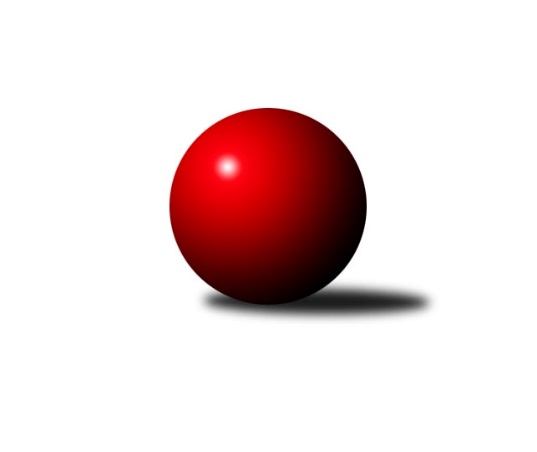 Č.14Ročník 2023/2024	5.5.2024 MAKL 3T 2023/2024Statistika 14. kolaTabulka družstev:		družstvo	záp	výh	rem	proh	skore	sety	průměr	body	plné	dorážka	chyby	1.	DECATHLON	14	10	1	3	86 : 26 	(57.0 : 27.0)	682	21	489	193	27.3	2.	MAT a PAT	14	9	3	2	78 : 34 	(51.5 : 32.5)	677	21	484	193	24.9	3.	OFFICÍŘI	14	10	1	3	77 : 35 	(56.5 : 27.5)	650	21	470	181	27.8	4.	VOS	14	8	2	4	68 : 44 	(49.0 : 35.0)	636	18	467	170	31.6	5.	EIM KOVÁCI	14	7	2	5	63 : 49 	(42.5 : 41.5)	632	16	466	166	31.6	6.	KOM 2	14	8	0	6	56 : 56 	(47.0 : 37.0)	630	16	457	173	32.4	7.	D*O*J*L	14	7	1	6	54 : 58 	(43.5 : 40.5)	626	15	456	170	30.1	8.	HASIČKY	14	5	2	7	50 : 62 	(35.5 : 48.5)	600	12	445	155	34.8	9.	ŠIBALKY	14	4	2	8	48 : 64 	(36.5 : 47.5)	598	10	435	164	33.9	10.	JEŠTĚRKY	14	4	0	10	40 : 72 	(33.0 : 51.0)	568	8	416	152	35.1	11.	SUCHOŠI	14	3	1	10	32 : 80 	(29.5 : 54.5)	589	7	432	157	37.1	12.	BABČI	14	1	1	12	20 : 92 	(22.5 : 61.5)	551	3	407	144	41.9Tabulka doma:		družstvo	záp	výh	rem	proh	skore	sety	průměr	body	maximum	minimum	1.	OFFICÍŘI	7	7	0	0	47 : 9 	(33.0 : 9.0)	652	14	693	629	2.	MAT a PAT	8	5	2	1	44 : 20 	(27.5 : 20.5)	673	12	706	649	3.	DECATHLON	6	5	0	1	40 : 8 	(26.0 : 10.0)	691	10	755	661	4.	EIM KOVÁCI	7	4	2	1	38 : 18 	(24.0 : 18.0)	649	10	680	619	5.	KOM 2	8	5	0	3	34 : 30 	(26.5 : 21.5)	632	10	685	551	6.	VOS	7	4	1	2	36 : 20 	(25.5 : 16.5)	639	9	693	577	7.	D*O*J*L	6	4	0	2	26 : 22 	(19.0 : 17.0)	620	8	660	501	8.	ŠIBALKY	7	3	1	3	28 : 28 	(20.5 : 21.5)	598	7	682	556	9.	HASIČKY	7	3	1	3	25 : 31 	(18.5 : 23.5)	603	7	644	553	10.	SUCHOŠI	6	2	0	4	15 : 33 	(15.5 : 20.5)	586	4	648	512	11.	JEŠTĚRKY	8	2	0	6	19 : 45 	(16.0 : 32.0)	567	4	655	360	12.	BABČI	7	0	1	6	10 : 46 	(10.0 : 32.0)	553	1	613	476Tabulka venku:		družstvo	záp	výh	rem	proh	skore	sety	průměr	body	maximum	minimum	1.	DECATHLON	8	5	1	2	46 : 18 	(31.0 : 17.0)	675	11	724	580	2.	MAT a PAT	6	4	1	1	34 : 14 	(24.0 : 12.0)	683	9	714	643	3.	VOS	7	4	1	2	32 : 24 	(23.5 : 18.5)	633	9	686	544	4.	OFFICÍŘI	7	3	1	3	30 : 26 	(23.5 : 18.5)	648	7	682	596	5.	D*O*J*L	8	3	1	4	28 : 36 	(24.5 : 23.5)	630	7	661	598	6.	KOM 2	6	3	0	3	22 : 26 	(20.5 : 15.5)	627	6	692	556	7.	EIM KOVÁCI	7	3	0	4	25 : 31 	(18.5 : 23.5)	615	6	710	548	8.	HASIČKY	7	2	1	4	25 : 31 	(17.0 : 25.0)	598	5	636	544	9.	JEŠTĚRKY	6	2	0	4	21 : 27 	(17.0 : 19.0)	569	4	615	455	10.	ŠIBALKY	7	1	1	5	20 : 36 	(16.0 : 26.0)	599	3	654	561	11.	SUCHOŠI	8	1	1	6	17 : 47 	(14.0 : 34.0)	591	3	622	548	12.	BABČI	7	1	0	6	10 : 46 	(12.5 : 29.5)	549	2	623	469Tabulka podzimní části:		družstvo	záp	výh	rem	proh	skore	sety	průměr	body	doma	venku	1.	DECATHLON	3	2	1	0	18 : 6 	(10.0 : 8.0)	676	5 	1 	0 	0 	1 	1 	0	2.	VOS	3	2	1	0	16 : 8 	(13.5 : 4.5)	652	5 	0 	1 	0 	2 	0 	0	3.	EIM KOVÁCI	3	2	0	1	14 : 10 	(8.0 : 10.0)	643	4 	1 	0 	0 	1 	0 	1	4.	MAT a PAT	3	1	1	1	12 : 12 	(7.0 : 11.0)	686	3 	1 	0 	1 	0 	1 	0	5.	BABČI	3	1	1	1	12 : 12 	(10.0 : 8.0)	602	3 	0 	1 	1 	1 	0 	0	6.	HASIČKY	3	1	1	1	12 : 12 	(9.5 : 8.5)	592	3 	1 	1 	0 	0 	0 	1	7.	ŠIBALKY	3	1	1	1	12 : 12 	(9.5 : 8.5)	590	3 	0 	1 	1 	1 	0 	0	8.	D*O*J*L	3	1	1	1	10 : 14 	(8.0 : 10.0)	633	3 	1 	0 	0 	0 	1 	1	9.	OFFICÍŘI	3	1	0	2	10 : 14 	(11.0 : 7.0)	635	2 	1 	0 	0 	0 	0 	2	10.	KOM 2	3	1	0	2	10 : 14 	(7.0 : 11.0)	600	2 	1 	0 	1 	0 	0 	1	11.	JEŠTĚRKY	3	1	0	2	10 : 14 	(6.5 : 11.5)	511	2 	0 	0 	2 	1 	0 	0	12.	SUCHOŠI	3	0	1	2	8 : 16 	(8.0 : 10.0)	595	1 	0 	0 	1 	0 	1 	1Tabulka jarní části:		družstvo	záp	výh	rem	proh	skore	sety	průměr	body	doma	venku	1.	OFFICÍŘI	11	9	1	1	67 : 21 	(45.5 : 20.5)	654	19 	6 	0 	0 	3 	1 	1 	2.	MAT a PAT	11	8	2	1	66 : 22 	(44.5 : 21.5)	675	18 	4 	2 	0 	4 	0 	1 	3.	DECATHLON	11	8	0	3	68 : 20 	(47.0 : 19.0)	684	16 	4 	0 	1 	4 	0 	2 	4.	KOM 2	11	7	0	4	46 : 42 	(40.0 : 26.0)	638	14 	4 	0 	2 	3 	0 	2 	5.	VOS	11	6	1	4	52 : 36 	(35.5 : 30.5)	632	13 	4 	0 	2 	2 	1 	2 	6.	EIM KOVÁCI	11	5	2	4	49 : 39 	(34.5 : 31.5)	629	12 	3 	2 	1 	2 	0 	3 	7.	D*O*J*L	11	6	0	5	44 : 44 	(35.5 : 30.5)	624	12 	3 	0 	2 	3 	0 	3 	8.	HASIČKY	11	4	1	6	38 : 50 	(26.0 : 40.0)	603	9 	2 	0 	3 	2 	1 	3 	9.	ŠIBALKY	11	3	1	7	36 : 52 	(27.0 : 39.0)	601	7 	3 	0 	2 	0 	1 	5 	10.	JEŠTĚRKY	11	3	0	8	30 : 58 	(26.5 : 39.5)	583	6 	2 	0 	4 	1 	0 	4 	11.	SUCHOŠI	11	3	0	8	24 : 64 	(21.5 : 44.5)	587	6 	2 	0 	3 	1 	0 	5 	12.	BABČI	11	0	0	11	8 : 80 	(12.5 : 53.5)	538	0 	0 	0 	5 	0 	0 	6 Zisk bodů pro družstvo:		jméno hráče	družstvo	body	zápasy	v %	dílčí body	sety	v %	1.	Petr Bulava 	MAT a PAT 	26	/	14	(93%)		/		(%)	2.	Renata Tvrdcová 	ŠIBALKY 	20	/	12	(83%)		/		(%)	3.	Milan Mlček 	EIM KOVÁCI 	20	/	13	(77%)		/		(%)	4.	Ivo Soviš 	DECATHLON 	18	/	9	(100%)		/		(%)	5.	Libuše Konštacká 	DECATHLON 	18	/	11	(82%)		/		(%)	6.	Augustin Buček 	OFFICÍŘI 	18	/	12	(75%)		/		(%)	7.	Lucie Svobodová 	OFFICÍŘI 	16	/	11	(73%)		/		(%)	8.	Josef Vosyka 	DECATHLON 	16	/	12	(67%)		/		(%)	9.	Kateřina Šimáková 	ŠIBALKY 	16	/	14	(57%)		/		(%)	10.	Monika Bálková 	HASIČKY 	16	/	14	(57%)		/		(%)	11.	Kateřina Jagošová 	OFFICÍŘI 	15	/	10	(75%)		/		(%)	12.	Libor Vašík 	MAT a PAT 	14	/	11	(64%)		/		(%)	13.	Ladislav Slovák 	VOS 	14	/	12	(58%)		/		(%)	14.	František Vrobel 	VOS 	14	/	12	(58%)		/		(%)	15.	Michal Schreib 	VOS 	14	/	12	(58%)		/		(%)	16.	Jarmila Křenková 	D*O*J*L 	14	/	13	(54%)		/		(%)	17.	Ladislav Vykoukal 	EIM KOVÁCI 	12	/	10	(60%)		/		(%)	18.	Jakub Ondrák 	KOM 2 	12	/	11	(55%)		/		(%)	19.	Zdeněk Tkadleček 	MAT a PAT 	12	/	11	(55%)		/		(%)	20.	Petr Šanovec 	KOM 2 	12	/	12	(50%)		/		(%)	21.	Jana Ptáčková 	HASIČKY 	12	/	14	(43%)		/		(%)	22.	Ludmila Krhovská 	JEŠTĚRKY 	11	/	14	(39%)		/		(%)	23.	Martin Ondra 	VOS 	10	/	6	(83%)		/		(%)	24.	Dana Doleželová 	D*O*J*L 	10	/	10	(50%)		/		(%)	25.	Miroslav Šustr 	KOM 2 	10	/	11	(45%)		/		(%)	26.	Marta Cicková 	JEŠTĚRKY 	10	/	12	(42%)		/		(%)	27.	Lukáš Suchánek 	SUCHOŠI 	9	/	14	(32%)		/		(%)	28.	Dagmar Suchánková 	SUCHOŠI 	9	/	14	(32%)		/		(%)	29.	Pavel Vraspír 	DECATHLON 	8	/	7	(57%)		/		(%)	30.	Sergei Popovič 	EIM KOVÁCI 	8	/	10	(40%)		/		(%)	31.	Nataša Skoupilová 	BABČI 	8	/	13	(31%)		/		(%)	32.	Alena Dokoupilová 	HASIČKY 	8	/	13	(31%)		/		(%)	33.	Tomáš Vavřička 	EIM KOVÁCI 	7	/	9	(39%)		/		(%)	34.	Antonín Kadlec 	KOM 2 	6	/	7	(43%)		/		(%)	35.	Oldřich Vaníček 	D*O*J*L 	6	/	7	(43%)		/		(%)	36.	Miroslava Síbrová 	JEŠTĚRKY 	6	/	8	(38%)		/		(%)	37.	Jaroslav Soldán 	OFFICÍŘI 	6	/	9	(33%)		/		(%)	38.	Lubomír Křenek 	D*O*J*L 	6	/	9	(33%)		/		(%)	39.	Barbora Rydzyková 	BABČI 	6	/	12	(25%)		/		(%)	40.	Vratislava Šándorová 	SUCHOŠI 	6	/	14	(21%)		/		(%)	41.	Jakub Soviš 	DECATHLON 	4	/	2	(100%)		/		(%)	42.	Petra Černohorská 	BABČI 	4	/	4	(50%)		/		(%)	43.	Marek Pospíšil 	MAT a PAT 	4	/	6	(33%)		/		(%)	44.	Edvin Gartner 	JEŠTĚRKY 	3	/	3	(50%)		/		(%)	45.	Simona Bálková 	HASIČKY 	2	/	1	(100%)		/		(%)	46.	Petr Furiš 	ŠIBALKY 	2	/	2	(50%)		/		(%)	47.	Milan Chalcař 	JEŠTĚRKY 	2	/	4	(25%)		/		(%)	48.	Ivana Halabicová 	ŠIBALKY 	2	/	13	(8%)		/		(%)	49.	Lenka Vavřičková 	DECATHLON 	0	/	1	(0%)		/		(%)	50.	Stanislav Krykorka 	D*O*J*L 	0	/	1	(0%)		/		(%)	51.	Lenka Kastnerová 	BABČI 	0	/	1	(0%)		/		(%)	52.	Jiří Ondrák 	KOM 2 	0	/	1	(0%)		/		(%)	53.	Radek Batoušek 	ŠIBALKY 	0	/	1	(0%)		/		(%)	54.	Božena Dokládalová 	BABČI 	0	/	11	(0%)		/		(%)Průměry na kuželnách:		kuželna	průměr	plné	dorážka	chyby	výkon na hráčeNejlepší výkony na kuželnách:Četnost výsledků: